REQUERIMENTO DE SOLICITAÇÃO DE PRORROGAÇÃO DE PRAZOSão Cristóvão, DIA de MÊS de ANO.Vimos por meio desta, solicitar à Coordenação do Programa de Pós-Graduação Profissional em Ensino de Física – PPGPF do Mestrado Nacional Profissional em Ensino de Física – Polo 11/UFS, a prorrogação do prazo de conclusão do(a) discente NOME DO ALUNO em TEMPO SOLICITADO meses para conclusão da dissertação intitulada: TÍTULO DA DISSERTAÇÃO.Justificamos o pedido da prorrogação de prazo com base nas explicações que se seguem:Apontar explicação(ões) que justifique(m) a solicitação de prorrogação ao colegiado do PPGPF;Propomos o seguinte cronograma para o cumprimento das etapas até a defesa.Nesses termos, de posse do conhecimento das responsabilidades aplicadas por essa coordenação nas suas atividades, solicitamos o deferimento, passando a previsão para a defesa da dissertação para o mês de MÊS de ANO.Atenciosamente, Ciente,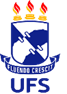 UNIVERSIDADE FEDERAL DE SERGIPE PRO-REITORIA DE PÓS-GRADUAÇÃO E PESQUISAMESTRADO PROFISSIONAL EM ENSINO DE FÍSICA – MNPEFPROGRAMA DE PÓS-GRADUAÇÃO PROFISSIONAL EM ENSINO DE FÍSICA - PPGPF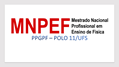 Mês 1Mês 2Mês 3Mês 4Mês 5Mês 6Conclusão e aplicação do produtoConclusão e aplicação do produtoAnálise de dadosAnálise de dadosAnálise FinalAnálise FinalAcompanhamento da Implantação do Produto EducacionalAcompanhamento da Implantação do Produto EducacionalDefesa da dissertação  Defesa da dissertação  